Vážení sportovci, vážení rodiče, Jsme potěšeni, že si nás HC Zubr Přerov vybral jako preferovaného partnera pro Vaše vyšetření či vyšetření vašeho dítěte. Vzhledem k tomu, že pro valnou většinu z Vás půjde o první vyšetření na našem pracovišti, rádi bychom Vám naše zařízení představili a dali informace ohledně plánovaného vyšetření. Představení centra:Motto:Dnes sportovci zpravidla „chodí na tělovýchovné lékařské prohlídky“, nebo absolvují izolované „kondiční testy“. Ani jeden přístup neodpovídá moderním trendům a především potřebám tréninku a komplexní péče o sportovce. ASC nabízí klubům SPOLUPRÁCI a SERVIS v oblasti skutečné SPORTOVNÍ MEDICÍNY.O AGEL Sport Clinic Je specializovaným centrem pro diagnostiku a terapii zaměřenou na vrcholové i výkonnostní sportovce. Výrazně se zaměřuje i na sportující v dětském a mládežnickém věku. ASC nabízí moderní, samostatné prostorové zázemí umožňující KOMPLEXNÍ, proklientsky orientovaný přístup a servis. Disponuje nejmodernějšími komplexními vyšetřovacími a terapeutickými technologiemi a kapacitami, které v tomto rozsahu nejsou jinde  na Moravě k dispozici. Tým ASC je složen jak z lékařů a dalších zdravotnických pracovníků, tak odborníků na sportovní trénink. Pouze tato kombinace pak zaručí maximální přenos výsledků realizovaných vyšetření do zkvalitnění a zefektivnění tréninkového procesu. jsme jednoznačně orientováni na zájem a spokojenost klienta,máme zázemí a odborný potenciál významného zdravotnického holdingu,v případě potřeby využijeme bezprostřední návaznosti na služby a diagnostický servis našich nemocnicstojíme o průběžnou, dlouhodobou spolupráci a pomocosobně máme ke sportu a sportovcům kladný vztahO vyšetření Oproti „klasickému tělovýchovnému lékařství“ je vyšetření u nás rozšířeno o nové metody a postupy. Také výstup z vyšetření bude výrazně obsáhlejší, podrobnější a individualizovaný na každého hráče. Výstupy budou pravidelně komunikovány s trenéry s cílem zkvalitnit a zefektivnit tréninkový proces.Vyšetření samotné je rozdělené dle věku sportovce na kategorie - do 8 let, od 8 do 12 let a nad12 let. Rozdělení je nezbytné z důvodu zcela jiného přístupu k tréninku, zatížení a hlavně zdravému vývoji během růstu a dospívání. Základní parametry prohlídek jsou popsány v následujícím textu: Doporučenou skladbu vyšetření dělíme (u sportovců nad 8 let) do 2 variant:1. Základ (legislativní) – Lékařské prohlídky nezbytné pro posouzení zdravotní způsobilosti k tělesné výchově a sportu = nezbytné pro vydání „lékařského posudku o zdravotní způsobilosti.“2. Sport – společně s vyšetřeními ze skupiny 1. dávají optimální informace potřebné pro posouzení zdravotní způsobilosti a zefektivnění sportovní přípravy a rozvoj sportovního talentu – DOPORUČUJEME!Pro obě varianty jsme pro klub připravili speciální cenovou nabídku lišící se od běžných komerčních cen !!!Sportovec do 8 let (135 cm)Vyšetření provádí dětský tělovýchovný lékař  Varianta základ Anamnéza dle Lausannského protokolu Základní vyšetření pohybového aparátu s akcentem na vyloučení svalových dysbalancí Základní antropometrické vyšetření a komplexní analýza složení těla s využitím bioimpedanční analýzyVyšetření tělovýchovným lékařem Klidové EKG Výsledek vyšetření Důraz je kladen na zdravý vývoj pohybového aparátu dítěte Zachycení případných patologií oběhového systému a základní zjištění možného budoucího rizika onemocnění oběhového systému Kontrola stavu pohybového aparátu s popisem patologií a dysbalancí s návrhem jejich řešeníHodnocení složení těla s důrazem na podíl aktivní tělesné hmoty a tukové tkáněVšechny výsledky a zjištění jsou interpretovány vyšetřujícím lékařem. V případě potřeby je navržen další intervenční či léčebný postup či potvrzení o zdravotním stavu. Konzultace s trenéry nad výsledky jednotlivých hráčů Doba vyšetření je 30 - 40 min. Cena za vyšetření je 500,- Kč /osoba Sportovec od 8 do 12 let Vyšetření provádí tělovýchovný lékař zátěžové jednotce ASC s využitím bicyklového ergometruVarianta ZákladAnamnéza dle Lausannského protokolu Základní vyšetření pohybového aparátu s akcentem na vyloučení svalových dysbalancí. Základní antropometrické vyšetření a komplexní analýza složení těla s využitím bioimpedanční analýzyVyšetření tělovýchovným lékařemMonitorování klidového EKG a TK Zátěžové vyšetření do maxima s monitorováním EKG a TKVarianta SportVarianta Základ +Specializované vyšetření pohybového systému s využitím dynamografické plošiny SA HRV - měření aktivity autonomního vegetativního systému (ANS) Výsledek vyšetřeníKontrola stavu pohybového aparátu s popisem patologií a dysbalancí s návrhem jejich řešení Zachycení případných patologií oběhového systému a základní zjištění možného budoucího rizika onemocnění oběhového systému Zhodnocení stávajícího složení těla a zastoupení jeho složek v jednotlivých tělesných segmentechZhodnocení aktuálních výkonnostních parametrů, fyzické zdatnosti a jejích limitací Zjištění a objektivizace základních limitací fyzického výkonu hráče s identifikací jejich původuDiagnostika síly dolních končetin, rychlosti, zrychlení a stability - důležité pro posouzení a rozvoj rychlostně-silových předpokladů (Varianta Sport)Objektivizace stavu ANS sportovce – zhodnocení trénovatelnosti jedince a potenciálu pro další posun jeho výkonnosti (Varianta Sport)Všechny výsledky a zjištění jsou podrobně interpretovány vyšetřujícím lékařem. V případě potřeby je navržen další intervenční či léčebný postup či potvrzení o zdravotním stavuKonkrétní doporučení pro další tréninkový proces dle výsledků vyšetření Konzultace s trenéry nad výsledky jednotlivých hráčů Doba vyšetření je 45 min (základ), 75 min (sport)Cena za vyšetření je 950 Kč (základ), 1550 Kč (sport) Základní prohlídka sportovce nad 12 let Vyšetření provádí tělovýchovný lékař zátěžové jednotce ASC s využitím bicyklového ergometruVarianta ZákladAnamnéza dle Lausannského protokoluZákladní antropometrické vyšetření a komplexní analýza složení těla s využitím bioimpedanční analýzyVyšetření tělovýchovným lékařem Monitorování klidového EKG a TK Zátěžové vyšetření do maxima s monitorováním EKG a TKSpiroergometrické vyšetření se stanovením výkonových oběhových parametrů Varianta SportVarianta Základ +Specializované vyšetření pohybového systému s využitím dynamografické plošiny SA HRV - měření aktivity autonomního vegetativního systému (ANS) Výsledek vyšetřeníKontrola stavu pohybového aparátu s popisem patologií a dysbalancí s návrhem jejich řešení Zhodnocení stávajícího složení těla a zastoupení jeho složek v jednotlivých tělesných segmentechZachycení případných patologií oběhového systému a základní zjištění možného budoucího rizika onemocnění oběhového systému Zhodnocení aktuálních výkonnostních parametrů, fyzické zdatnosti a jejích limitací Zjištění a objektivizace základních limitací fyzického výkonu hráče s identifikací jejich původu, určení hranic VO2max, aerobního a anaerobního prahu, parametrů dýchání, RQ a dalších Diagnostika síly dolních končetin, rychlosti, zrychlení a stability - důležité pro posouzení a rozvoj rychlostně-silových předpokladů (Varianta Sport)Objektivizace stavu ANS sportovce – zhodnocení trénovatelnosti jedince a potenciálu pro další posun jeho výkonnosti (Varianta Sport)Konkrétní doporučení pro tréninkový proces s cílem zvýšení fyzické zdatnosti Všechny výsledky a zjištění jsou podrobně interpretovány vyšetřujícím lékařem. V případě potřeby je navržen další intervenční či léčebný postup či potvrzení o zdravotním stavuKonzultace s trenéry nad výsledky jednotlivých hráčů Doba vyšetření je 50-60 min (základ), 90 min (sport)Cena za vyšetření je 1400 Kč (základ), 2000 Kč (sport) 
Další doporučená vyšetření: V případě individuálního zájmu můžeme vyšetření doplnit dalšími testy, které mohou dát přesnější a komplexnější obraz o aktuálním stavu a predikci vývoje sportovce. Specializované echokardiografické vyšetření (děti i dospělí)Vyšetření srdce pomocí ultrazvuku. Cílem vyšetření je především odhalit vrozená či získaná postižení srdce, která mohou omezovat vaši výkonnost, působit různě závažné zdravotní komplikace a v krajním případě být příčinou náhlé smrti Molekulární biologie a genetikaVyužití genetiky a molekulární biologie ve sportu se stává stále větším fenoménem. Identifikace genetických dispozic pro určitý sportovní výkon a jejich zohlednění v následném sportovním životě má zásadní vliv především u vrcholových sportovců a děti a mládežeBližší informace o všech dostupných službách naleznete na www.sportclinic.agel.czOrganizace a místo vyšetření Vyšetření bude probíhat v moderních prostorech AGEL Sport ClinicStředomoravská nemocniční a.s. Mathonova 291/1, 796 04 Prostějov, (viz. plánek).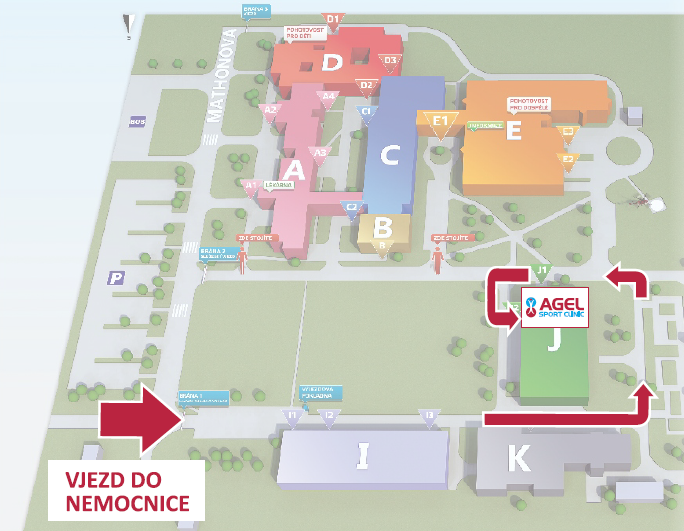 Kontakt na recepci centra  + 420 601 328 867Zde také dostanete případné další informace. Prosíme, abyste se dostavili cca 10-15 min před plánovaným časem vyšetření, aby bylo možno na recepci splnit veškeré formální záležitosti jako informovaný souhlas, vyplnění karty a další. S sebou si přineste: 1. Kartičku zdravotní pojišťovny 2. U všech sportovců nad 8 let – sportovní obuv, šortky či trenýrky, sportovní tričko a ručník. Po vyšetření je možno se osprchovat. 3. Vyplněný a podepsaný anamnestický dotazník (dostupný na http://sportclinic.agel.cz/poradna/nez-se-objednate.html)4. Výpis ze zdravotní dokumentace – obdržíte od svého dětského nebo praktického lékaře ** pouze v případě, že není součástí dokumentace ve Středomoravské nemocniční a.s.Časté otázky a odpovědi:Proč může být možná vyšetření u nás asi o něco dražší než jinde? Protože přístup, obsah a výstup našeho vyšetření není souměřitelný s centry, nabízejícími levnější služby. Služby ASC jsou postaveny na vysoce odborném přístupu a přístrojové diagnostice vyžadující nákladné vybavení. „Levná“ vystření pouze pro razítko „SCHOPEN“ jsou jedním ze základních problémů českého (mládežnického) sportu. Současný výkonnostní a vrcholový sport, je už i v mládežnických kategoriích, provázen extrémní zátěží pro mladý a rostoucí organizmus a je třeba odpovídající profesionální péče, aby nedošlo k trvalému postižení. Platí vyšetření zdravotní pojišťovna? Ne, vyšetření tělovýchovným lékařem nebylo, není a nikdy nebude hrazené ze zdravotního pojištění. Nejde o zdravotní indikaci. Jsme si vědomi, že někteří naši kolegové to dokáží „dát na pojišťovnu“, nicméně toto je postup nesprávný a dokonce protiprávní. Jedinou výjimkou jsou předem známé patologické stavy a onemocnění z minulosti, kdy je z lékařského hlediska nutné pravidelné sledování, které je zaneseno v dokumentaci. Pokud se u Vás jedná o tento případ, prosíme, sdělte nám to při objednání. Je možné, že část prohlídky bude možno účtovat na zdravotní pojišťovnu. Některé zdravotní pojišťovny dávají příspěvky v rámci preventivního programu. Například ČPZP (205) má příspěvek až 1500 Kč na sportovní preventivní vyšetření. Více informací lze nalézt na webových stránkách pojišťoven, případně Vám dáme přesnější informace při vyšetření. Co když budu mít na vyšetření nějaký „nález“? Záleží na tom, o jaký „nález“ jde. Vždy doporučíme a zorganizujeme dovyšetření ať již na našem pracovišti, v areálu našich nemocnic, či v některém ze spolupracujících zařízení. Pokud byla během preventivního vyšetření nalezena patologie, je každé další vyšetření již hrazeno ze zdravotního pojištění. Po dovyšetření náš odborník uzavře celou prohlídku a jasně definuje, zda existuje opravdu nějaká limitace sportovního výkonu či nikoliv. Můžeme k Vám docházet i nadále? Samozřejmě. Budeme rádi, pokud budete chtít využít našich dalších služeb. Jsme komplexní centrum, což znamená, že jsme schopni Vám poskytnout většinu potřebných zdravotních služeb souvisejících se sportem.  Kompletní nabídku naleznete na www.sportclinic.agel.czMůže k Vám docházet i někdo kdo nesportuje? Ano, máme preventivní programy i pro dospělé osoby, které se rozhodly, že změní životní styl (zhubnout, začnou se více hýbat, …) chtějí mít zdravotní kontrolu a doporučení před realizací změny. Program je popsán na našich webových stránkách. Těšíme se na Vaši návštěvu.Mgr. Radim Šlachta, Ph.D.
Vedoucí AGEL Sport Clinic